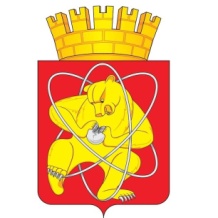 Муниципальное образование «Закрытое административно – территориальное образование Железногорск Красноярского края»СОВЕТ ДЕПУТАТОВ  ЗАТО  г. ЖЕЛЕЗНОГОРСК РЕШЕНИЕ26 ноября 2015  г.                                                                                                      4-9Рг. ЖелезногорскО внесении изменений в решение Совета депутатов ЗАТО г. Железногорск от 10.10.2013 № 39-220Р «О муниципальном дорожном фонде ЗАТО Железногорск»В соответствии с Бюджетным кодексом Российской Федерации, Федеральным законом от 06.10.2003 № 131-ФЗ «Об общих принципах организации местного самоуправления в Российской Федерации», Уставом ЗАТО Железногорск, Совет депутатов Р Е Ш И Л:1. Внести следующие изменения в приложение «Порядок формирования и использования бюджетных ассигнований муниципального дорожного фонда ЗАТО Железногорск»  к решению Совета депутатов ЗАТО г. Железногорск от 10.10.2013 № 39-220Р «О муниципальном дорожном фонде ЗАТО Железногорск»» (далее – Порядок):1.1. Пункт 5  Порядка изложить в новой редакции:«5. Бюджетные ассигнования дорожного фонда используются по следующим направлениям:1) содержание и ремонт автомобильных дорог общего пользования местного значения и сооружений на них;2) проектирование, строительство (реконструкция) и капитальный ремонт автомобильных дорог общего пользования местного значения и сооружений на них;3) разработка проектной, сметной документации и разрешительной документации (экспертиза проектов, подготовка и согласование землеустроительной и правоустанавливающей документации на земельные участки, получение разрешений на водоотведение с оплатой договоров по лабораторному исследованию воды и почвы) на строительство, реконструкцию, ремонт, капитальный ремонт автомобильных дорог общего пользования местного значения;4) капитальный ремонт и ремонт дворовых территорий многоквартирных домов, проездов к дворовым территориям многоквартирных домов, в соответствии с классификацией работ по капитальному ремонту, ремонту и содержанию автомобильных дорог, утвержденной приказом Министерства транспорта Российской Федерации от 16.11.2012 N 402;5) выполнение кадастровых работ с проведением кадастрового учета земельных участков, занимаемых автомобильными дорогами общего пользования местного значения;6) выполнение работ по технической инвентаризации автомобильных дорог общего пользования местного значения;7) иные направления расходования средств дорожного фонда, предусмотренные решением Совета депутатов ЗАТО г. Железногорск о бюджете ЗАТО Железногорск на очередной финансовый год и плановый период, муниципальными программами, содержащими указание на использование в качестве источника финансирования средств дорожного фонда».2.	Контроль за исполнением настоящего решения возложить на председателя комиссии по бюджету, финансам и налогам А.И. Коновалова.3.	Настоящее решение вступает в силу после его официального опубликования.Глава ЗАТО г. Железногорск  			                         В.В. Медведев